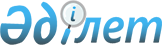 О районной комиссии по делам семьи и женщин при акимате района
					
			Утративший силу
			
			
		
					Постановление Акимата Астраханского района Акмолинской области от 26 марта 2004 года N 63. Зарегистрировано Департаментом юстиции Акмолинской области 16 апреля 2004 года N 2444. Утратило силу - постановлением акимата Астраханского района Акмолинской области от 16 августа 2005 года № 359      Утратило силу - постановлением акимата Астраханского района Акмолинской области от 16 августа 2005 года № 359

      В соответствии со статьей 31 Закона Республики Казахстан "О местном государственном управлении в Республике Казахстан", УказаПрезидента Республики Казахстан от 22 декабря 1998 N 4176 "О национальной комиссии по делам семьи и женщин при Президенте Республики Казахстан" акимат района постановляет:



      1. Создать районную комиссию по делам семьи и женщин при акимате района согласно приложению.



      2. Утвердить прилагаемое Положение о районной комиссии по делам семьи и женщин при акимате района.



      3. Персональный состав комиссии по делам семьи и женщин представить на утверждение в маслихат.(приложение)



      4. Отменить постановление акимата района от 25 февраля 2004 года N 30 "О районной комиссии по делам семьи и женщин".



      5. Контроль за исполнением постановления возложить на заместителя акима района Собеского В.Б.



      6. Постановление вступает в силу со дня регистрации в Департаменте юстиции.       Аким Астраханского района

Утверждено

постановлением акимата района

от 26 марта 2004 г. N 63

"О районной комиссии по делам

семьи и женщин при акимате района"ПОЛОЖЕНИЕ

районной комиссии по делам семьи и женщин

при акимате района

1. Общие положения      1. Районная комиссия по делам семьи и женщин при акимате района (далее Комиссия) является консультативно-совещательным органом при акимате Астраханского района.

      2. Комиссия осуществляет свою деятельность в соответствии с Конституцией и Законами Республики Казахстан, актами местного представительного и исполнительного органа, рекомендациями и предложениями Национальной комиссии по делам семьи и женщин при Президенте Республики Казахстан, иными нормативными правовыми актами Республики Казахстан, а также настоящим Положением.

2. Основные задачи комиссии      3. Основными задачами комиссии является:

      1)участие в разработке и осуществлении мероприятий по социальной, экономической, юридической и психологической поддержке семьи, женщин и детей;

      2)проведение комплексного анализа состояния здоровья женщин, охраны материнства и детства, социально-экономических условий проживания семей;

      3)участие в формировании информационной базы по вопросам реального положения семьи, женщин и детей в экономической, социальной, политической и культурной жизни общества;

      4)участие в разработке и содействие реализации проектов по вопросам развития малого и среднего бизнеса с привлечением женщин;

      5)участие в рассмотрении предложений и проектов местных представительных и исполнительных органов, направленных на улучшение положения семьи, женщин и детей;

      6)содействие осуществлению социальной поддержки многодетных и малообеспеченных семей, обеспечению школьного всеобуча, организации летнего отдыха детей-сирот, реализации иных социальных проектов по вопросам семьи, женщин и детей;

      7)взаимодействие со средствами массовой информации с целью более полного и объективного отражения аспектов положения семьи, женщин и детей в районе.

3. Функции Комиссии      4. Комиссия в пределах своей компетенции имеет право:

      1)приглашать и заслушивать на своих заседаниях руководителей местных исполнительных органов, подчиненных акиму района;

      2)запрашивать в установленном порядке документы, материалы и информацию, необходимые для осуществления деятельности Комиссии;

      3)вносить руководителям соответствующих местных исполнительных органов предложения по проведению проверок и служебных расследований по фактам нарушения законов, регламентирующих вопросы семьи, женщин и детей;

      4)привлекать в установленном порядке в качестве внештатных экспертов авторитетных, профессионально - подготовленных представителей общественности для участия в подготовке заседаний Комиссии, проверках и разработке районных программ;

      5)направлять статистические, аналитические, методические и другие информационные материалы, а также предложения в местные исполнительные органы, общественные объединения и иные организации в целях улучшения положения семьи и женщин;

      6)направлять при необходимости материалы на рассмотрение соответствующего местного исполнительного органа или должностного лица для принятия решения по итогам рассмотрения обращений граждан, сообщений средств массовой информации.

4. Организация работы Комиссии      5. Комиссия осуществляет свою деятельность на основании Положения, утвержденного районным акиматом.

      6. Комиссию возглавляет председатель. В отсутствие председателя Комиссии по его поручению председательствует заместитель.

      7. В Комиссию, как правило, входят представители местных исполнительных органов и иных организаций.

      8. Заседания комиссии проводятся по мере необходимости, но не реже одного раза в квартал.

      9. Комиссия принимает решения простым большинством голосов от общего числа ее членов, присутствующих на заседании.

      10. При равенстве голосов решающим является голос председателя.

      11. Заседание Комиссии считается правомочным, если на нем присутствуют не менее 2/3 от общего числа ее членов. Секретарь комиссии обладает правом голоса.

      12. Решение комиссии оформляется протоколами.

      13. Председатель Комиссии:

      1)организует работу и осуществляет руководство деятельностью Комиссии;

      2)формирует повестки для заседаний Комиссии;

      3)созывает заседания Комиссии и председательствует на них;

      4)определяет из числа членов Комиссии ответственного за подготовку вопроса, включенного в повестку дня заседания;

      5)о работе комиссии отчитывается систематически перед акимом района.

5. Прекращение деятельности Комиссии      14. Деятельность Комиссии прекращается в установленном законодательством порядке.

Приложение

к постановление акимата

от 26 марта 2004г. N 63

"О районной комиссии по

делам семьи и женщин при

акимате района Состав

районной комиссии по делам семьи и женщин при акимате района
					© 2012. РГП на ПХВ «Институт законодательства и правовой информации Республики Казахстан» Министерства юстиции Республики Казахстан
				Собеский

Виктор Борисовичзаместитель акима района, председатель комиссииКусаинова

Карлыгаш Айтымовнаначальник отдела внутренней политики, заместитель председателя комиссииМаишева

Кульшара Канапьяновнаначальник отдела культуры, туризма и спорта, секретарь комиссииВоротникова

Любовь Константиновназаместитель главного врача по лечебной части Астраханской районной больницыЗабудько

Людмила Викторовнаначальник районного отдела образованияСаркенова

Балкадиша Ареновнаначальник отдела ЗАГС Астраханского района Департамента юстиции Акмолинской области (по согласованию)Кирокосян

Людмила Леонидовнадиректор ТОО "Бытовик", председатель

районного Совета женщин (по согласованию)Истаупова

Орал Манаповназаместитель директора по учебно-воспитательной работе Жалтырской средней школы N 2, депутат районного маслихата (по согласованию)Сейтжанова

Жанат Сагнаевназаместитель начальника районного управления социальной защиты населения